Comunicado de Imprensa02.12.2013Calorias encontram rival num estilo de vida saudável e... na cafeína! NATAL MAIS SAUDÁVEL COM CAFÉAno após ano as iguarias tipicamente natalícias teimam em não dar tréguas! Não há linha que resista às tentações desta quadra que estragam qualquer dieta e abrem caminho para o aparecimento de quilos indesejados. 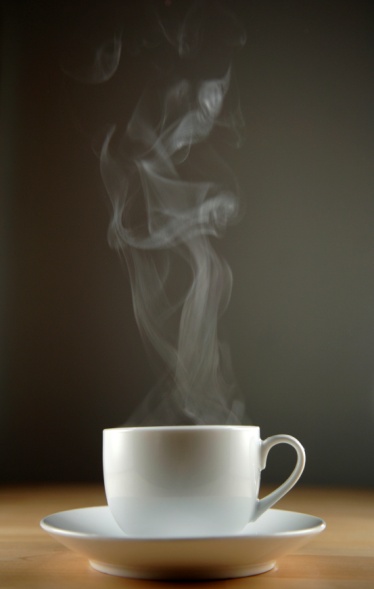 Nas 3 a 4 semanas do período festivo, as pessoas tendem a engordar em média 2Kg, que  resultam de um acréscimo diário de cerca de 500kcal. A boa notícia é que, aliada à manutenção de um estilo de vida saudável, vai poder contar com ajuda da “bica“ de sempre no controlo do aumento de peso! Na sequência de vários estudos sobre a influência da cafeína na perda de peso, as conclusões têm apontado num sentido: o consumo regular de café pode potenciar a perda de peso.No que ao controlo do peso diz respeito, quem consome café com regularidade, pode contar com as seguintes mais-valias:Aumento do gasto energético – o processo de termogénese potencia o gasto de calorias;Eliminação dos lípidos do organismo – o processo de lipólise conduz à diminuição de gordura corporal;Função antioxidante – “desintoxica” o organismo, para além de retardar o envelhecimento das células.Este Natal veja no café um aliado, enquanto se rende ao “excesso equilibrado” típico da época, sem esquecer a importância de manter uma alimentação equilibrada e procurar manter um estilo de vida ativo!O Programa “Café e Saúde” foi implementado em Portugal, em 2007, pela AICC (Associação Industrial e Comercial do Café) com o objetivo de mudar a atitude dos profissionais de saúde relativamente ao consumo de café. É um projeto de informação, dirigido a profissionais de saúde, que procura esclarecer e desvendar mitos sobre a ingestão do café, reunir evidência científica quanto aos benefícios inerentes ao seu consumo na prevenção de algumas patologias e estimular o conhecimento específico sobre esta temática. Criado pela OIC (Organização Internacional do Café) apoia, atualmente, programas em Portugal, Espanha, Alemanha, Itália, Finlândia, França, Holanda, Rússia e Reino Unido. Imagens em alta resolução:informedia.com.ptUser: AICCPass: aicc..12Para mais informações:Inforpress – 213 240 227Maria João Barbedo – mbarbedo@inforpress.comMarta Pais – mpais@inforpress.com